RICHTLINIENFÜR DIE DURCHFÜHRUNG DER PRÜFUNGAUF UNTERSCHEIDBARKEIT, HOMOGENITÄT UND BESTÄNDIGKEITerstellt von einer Sachverständigen aus Deutschlandzu prüfen vom
Technischen Ausschuß auf seiner fünfzigsten Tagung
vom 7. bis 9. April 2014 in GenfHaftungsausschluß: dieses Dokument gibt nicht die Grundsätze oder eine Anleitung der UPOV wiederAlternative Namen:*VERBUNDENE DOKUMENTEDiese Prüfungsrichtlinien sind in Verbindung mit der Allgemeinen Einführung und den damit in Verbindung stehenden TGP-Dokumenten zu sehen.INHALT	SEITE1.	Anwendung dieser Prüfungsrichtlinien	32.	Anforderungen an das Vermehrungsmaterial	33.	Durchführung der Prüfung	33.1	Anzahl von Wachstumsperioden	33.2	Prüfungsort	33.3	Bedingungen für die Durchführung der Prüfung	33.4	Gestaltung der Prüfung	43.5	Zusätzliche Prüfungen	44.	Prüfung der Unterscheidbarkeit, Homogenität und Beständigkeit	44.1	Unterscheidbarkeit	44.2	Homogenität	54.3	Beständigkeit	55.	Gruppierung der Sorten und Organisation der Anbauprüfung	66.	Einführung in die Merkmalstabelle	66.1	Merkmalskategorien	66.2	Ausprägungsstufen und entsprechende Noten	66.3	Ausprägungstypen	76.4	Beispielssorten	76.5	Legende	77.	Table of Characteristics/Tableau des caractères/Merkmalstabelle/Tabla de caracteres	88.	Erklärungen zu der Merkmalstabelle	118.1	Erläuterungen zu einzelnen Merkmalen	118.2	Entwicklungsstadien für Gräser	139.	Literatur	1410.	Technischer Fragebogen	15Anwendung dieser Prüfungsrichtlinien	Diese Prüfungsrichtlinien gelten für alle Sorten von Poa pratensis L.Anforderungen an das Vermehrungsmaterial2.1	Die zuständigen Behörden bestimmen, wann, wohin und in welcher Menge und Beschaffenheit das für die Prüfung der Sorte erforderliche Vermehrungsmaterial zu liefern ist. Anmelder, die Material von außerhalb des Staates, in dem die Prüfung vorgenommen wird, einreichen, müssen sicherstellen, daß alle Zollvorschriften und phytosanitären Anforderungen erfüllt sind. 2.2	Das Vermehrungsmaterial ist in Form von Saatgut einzureichen.2.3	Die vom Anmelder einzusendende Mindestmenge an Vermehrungsmaterial sollte betragen:1 kg.Das Saatgut sollte die von der zuständigen Behörde vorgeschriebenen Mindestanforderungen an die Keimfähigkeit, die Sortenechtheit und analytische Reinheit, die Gesundheit und den Feuchtigkeitsgehalt erfüllen. Wenn das Saatgut gelagert werden muß, sollte die Keimfähigkeit so hoch wie möglich sein und vom Anmelder angegeben werden.2.4	Das eingesandte Vermehrungsmaterial sollte sichtbar gesund sein, keine Wuchsmängel aufweisen und nicht von wichtigen Krankheiten oder Schädlingen befallen sein. 2.5	Das Vermehrungsmaterial darf keiner Behandlung unterzogen worden sein, die die Ausprägung der Merkmale der Sorte beeinflussen würde, es sei denn, daß die zuständigen Behörden eine solche Behandlung gestatten oder vorschreiben. Wenn es behandelt worden ist, müssen die Einzelheiten der Behandlung angegeben werden.Durchführung der Prüfung3.1	Anzahl von WachstumsperiodenDie Mindestprüfungsdauer sollte in der Regel zwei unabhängige Wachstumsperioden betragen. Die zwei unabhängigen Wachstumsperioden sollten in Form von zwei getrennten Anbauten erfolgen.3.2	Prüfungsort	Die Prüfungen werden in der Regel an einem Ort durchgeführt. Für den Fall, daß die Prüfungen an mehr als einem Ort durchgeführt werden, wird in Dokument TGP/9, „Prüfung der Unterscheidbarkeit“, Anleitung gegeben. 3.3	Bedingungen für die Durchführung der Prüfung3.3.1	Die Prüfungen sollten unter Bedingungen durchgeführt werden, die eine für die Ausprägung der maßgebenden Merkmale der Sorte und für die Durchführung der Prüfung zufriedenstellende Pflanzenentwicklung sicherstellen.3.3.2	Das optimale Entwicklungsstadium für die Erfassung eines jeden Merkmals ist durch eine Ziffer in der zweiten Spalte der Merkmalstabelle angegeben. Die durch die einzelnen Ziffern angegebenen Entwicklungsstadien sind in Kapitel 8.2 beschrieben.3.3.3	Der für die Erfassung des Merkmals empfohlene Parzellentyp ist durch folgende Kennzeichnung in der zweiten Spalte der Merkmalstabelle angegeben: A:	EinzelpflanzenB: 	Parzellen in ReihenC:	Gewächshaustest3.4	Gestaltung der Prüfung3.4.1	Jede Prüfung sollte so gestaltet werden, daß sie insgesamt bei apomiktischen Sorten mindestens 30 Einzelpflanzen, und bei nicht-apomiktischen Sorten mindestens 60 Pflanzen umfaßt, die auf mindestens 2 Wiederholungen aufgeteilt werden sollten. Die Prüfung kann zusätzlich 8 Meter Parzellen in Reihen, aufgeteilt in mindestens zwei Wiederholungen, umfassen. Die Aussaatstärke sollte so bemessen werden, dass etwa 200 Pflanzen pro Meter erwartet werden können.3.4.2	Die Prüfung sollte so gestaltet werden, daß den Beständen die für Messungen und Zählungen benötigten Pflanzen oder Pflanzenteile entnommen werden können, ohne daß dadurch die Beobachtungen, die bis zum Abschluß der Wachstumsperiode durchzuführen sind, beeinträchtigt werden.3.5	Zusätzliche Prüfungen	Zusätzliche Prüfungen für die Prüfung maßgebender Merkmale können durchgeführt werden.Prüfung der Unterscheidbarkeit, Homogenität und Beständigkeit4.1	Unterscheidbarkeit 	4.1.1	Allgemeine Empfehlungen	Es ist für Benutzer dieser Prüfungsrichtlinien besonders wichtig, die Allgemeine Einführung zu konsultieren, bevor sie Entscheidungen bezüglich der Unterscheidbarkeit treffen. Folgende Punkte werden jedoch zur ausführlicheren Darlegung oder zur Betonung in diesen Prüfungsrichtlinien aufgeführt. 	4.1.2	Stabile Unterschiede	Die zwischen Sorten erfaßten Unterschiede können so deutlich sein, daß nicht mehr als eine Wachstumsperiode notwendig ist. Außerdem ist der Umwelteinfluß unter bestimmten Umständen nicht so stark, daß mehr als eine Wachstumsperiode erforderlich ist, um sicher zu sein, daß die zwischen Sorten beobachteten Unterschiede hinreichend stabil sind. Ein Mittel zur Sicherstellung dessen, daß ein Unterschied bei einem Merkmal, das in einem Anbauversuch erfaßt wird, hinreichend stabil ist, ist die Prüfung des Merkmals in mindestens zwei unabhängigen Wachstumsperioden.	4.1.3	Deutliche Unterschiede	Die Bestimmung dessen, ob ein Unterschied zwischen zwei Sorten deutlich ist, hängt von vielen Faktoren ab und sollte insbesondere den Ausprägungstyp des geprüften Merkmals berücksichtigen, d. h., ob es qualitativ, quantitativ oder pseudoqualitativ ausgeprägt ist. Daher ist es wichtig, daß die Benutzer dieser Prüfungsrichtlinien mit den Empfehlungen in der Allgemeinen Einführung vertraut sind, bevor sie Entscheidungen bezüglich der Unterscheidbarkeit treffen.	4.1.4	Anzahl der zu prüfenden Pflanzen / Pflanzenteile4.1.4.1	Apomiktische Sorten: Sofern nicht anders angegeben, sollten zur Prüfung der Unterscheidbarkeit alle Erfassungen an Einzelpflanzen an 20 Pflanzen oder Teilen von 20 Pflanzen und alle übrigen Erfassungen an allen Pflanzen in der Prüfung erfolgen, wobei etwaige Abweicherpflanzen außer Acht gelassen werden.4.1.4.2	Nicht-apomiktische Sorten: Sofern nicht anders angegeben, sollten zur Prüfung der Unterscheidbarkeit alle Erfassungen an Einzelpflanzen an 60 Pflanzen oder Teilen von 60 Pflanzen und alle übrigen Erfassungen an allen Pflanzen in der Prüfung erfolgen. 4.1.4.3	Bei Erfassungen an Pflanzenteilen von Einzelpflanzen sollte von jeder Pflanze 1 Teil entnommen werden.	4.1.5	Erfassungsmethode 	Die für die Erfassung des Merkmals empfohlene Methode ist durch folgende Kennzeichnung in der zweiten Spalte der Merkmalstabelle angegeben (vgl. Dokument TGP/9 „Prüfung der Unterscheidbarkeit“, Abschnitt 4 „Beobachtung der Merkmale“):MG:	einmalige Messung einer Gruppe von Pflanzen oder PflanzenteilenMS:	Messung einer Anzahl von Einzelpflanzen oder PflanzenteilenVG:	visuelle Erfassung durch einmalige Beobachtung einer Gruppe von Pflanzen oder PflanzenteilenVS:	visuelle Erfassung durch Beobachtung einer Anzahl von Einzelpflanzen oder PflanzenteilenArt der Beobachtung: visuell (V) oder Messung (M)Die „visuelle“ Beobachtung (V) beruht auf der Beurteilung des Sachverständigen. Im Sinne dieses Dokuments bezieht sich die „visuelle“ Beobachtung auf die sensorische Beobachtung durch die Sachverständigen und umfasst daher auch Geruchs-, Geschmacks- und Tastsinn. Die visuelle Beobachtung umfasst auch Beobachtungen, bei denen der Sachverständige Vergleichsmaßstäbe (z. B. Diagramme, Beispielssorten, Seite-an-Seite-Vergleich) oder nichtlineare graphische Darstellung (z. B. Farbkarten) benutzt. Die Messung (M) ist eine objektive Beobachtung, die an einer kalibrierten, linearen Skala erfolgt, z. B. unter Verwendung eines Lineals, einer Waage, eines Kolorimeters, von Daten, Zählungen usw.Art der Aufzeichnung: für eine Gruppe von Pflanzen (G) oder für individuelle Einzelpflanzen (S)Zum Zwecke der Unterscheidbarkeit können die Beobachtungen als einzelner Wert für eine Gruppe von Pflanzen oder Pflanzenteilen (G) oder mit Werten für eine Anzahl individueller Einzelpflanzen oder Pflanzenteile (S) erfasst werden. In den meisten Fällen ergibt „G“ einen einzelnen Erfassungswert je Sorte, und es ist nicht möglich oder notwendig, in einer Einzelpflanzenanalyse statistische Verfahren für die Prüfung der Unterscheidbarkeit anzuwenden.Ist in der Merkmalstabelle mehr als eine Erfassungsmethode angegeben (z. B. VG/MG), so wird in Dokument TGP/9, Abschnitt 4.2, Anleitung zur Wahl einer geeigneten Methode gegeben.4.2	Homogenität4.2.1	Es ist für Benutzer dieser Prüfungsrichtlinien besonders wichtig, die Allgemeine Einführung zu konsultieren, bevor sie Entscheidungen bezüglich der Homogenität treffen. Folgende Punkte werden jedoch zur ausführlicheren Darlegung oder zur Betonung in diesen Prüfungsrichtlinien aufgeführt: 4.2.2	Apomiktische Sorten: Für die Bestimmung der Homogenität sollte ein Populationsstandard von 2 % mit einer Akzeptanzwahrscheinlichkeit von mindestens 95 % angewandt werden. Bei einer Probengröße von 30 Pflanzen ist die höchste zulässige Anzahl von Abweichern 2.4.2.3	Nicht-apomiktische Sorten: Die Bestimmung der Homogenität sollte entsprechend den Empfehlungen der Allgemeinen Einführung für fremdbefruchtende Sorten erfolgen.4.3	Beständigkeit4.3.1	In der Praxis ist es nicht üblich, Prüfungen auf Beständigkeit durchzuführen, deren Ergebnisse ebenso sicher sind wie die der Unterscheidbarkeits- und der Homogenitätsprüfung. Die Erfahrung hat jedoch gezeigt, daß eine Sorte im Falle zahlreicher Sortentypen auch als beständig angesehen werden kann, wenn nachgewiesen wurde, daß sie homogen ist.4.3.2	Nach Bedarf oder im Zweifelsfall kann die Beständigkeit weiter geprüft werden, indem ein neues Saatgutmuster geprüft wird, um sicherzustellen, daß es dieselben Merkmalsausprägungen wie das ursprünglich eingesandte Material aufweist.Gruppierung der Sorten und Organisation der Anbauprüfung5.1	Die Auswahl allgemein bekannter Sorten, die im Anbauversuch mit der Kandidatensorte angebaut werden sollen, und die Art und Weise der Aufteilung dieser Sorten in Gruppen zur Erleichterung der Unterscheidbarkeitsprüfung werden durch die Verwendung von Gruppierungsmerkmalen unterstützt. 5.2	Gruppierungsmerkmale sind Merkmale, deren dokumentierte Ausprägungsstufen, selbst wenn sie an verschiedenen Orten erfaßt wurden, einzeln oder in Kombination mit anderen derartigen Merkmalen verwendet werden können: a) für die Selektion allgemein bekannter Sorten, die von der Anbauprüfung zur Prüfung der Unterscheidbarkeit, ausgeschlossen werden können, und b) um die Anbauprüfung so zu organisieren, daß ähnliche Sorten gruppiert werden.5.3	Folgende Merkmale wurden als nützliche Gruppierungsmerkmale vereinbart:a)	Pflanze: Zeitpunkt des Erscheinens der Blütenstände (Merkmal 8)b)	Pflanze: Wuchshöhe zur Vollentwicklung (Merkmal 11)5.4	Anleitung für die Verwendung von Gruppierungsmerkmalen im Prozeß der Unterscheidbarkeitsprüfung wird in der Allgemeinen Einführung und in Dokument TGP/9 „Prüfung der Unterscheidbarkeit“ gegeben. Einführung in die Merkmalstabelle6.1	Merkmalskategorien	6.1.1	Standardmerkmale in den Prüfungsrichtlinien	Standardmerkmale in den Prüfungsrichtlinien sind Merkmale, die von der UPOV für die DUS-Prüfung akzeptiert wurden und aus denen die Verbandsmitglieder jene auswählen können, die für ihre besonderen Bedingungen geeignet sind.	6.1.2	Merkmale mit Sternchen	Merkmale mit Sternchen (mit * gekennzeichnet) sind jene in den Prüfungsrichtlinien enthaltenen Merkmale, die für die internationale Harmonisierung der Sortenbeschreibung von Bedeutung sind. Sie sollten stets von allen Verbandsmitgliedern auf DUS geprüft und in die Sortenbeschreibung aufgenommen werden, sofern die Ausprägungsstufe eines vorausgehenden Merkmals oder regionale Umweltbedingungen dies nicht ausschließen.6.2	Ausprägungsstufen und entsprechende Noten6.2.1	Für jedes Merkmal werden Ausprägungsstufen angegeben, um das Merkmal zu definieren und die Beschreibungen zu harmonisieren. Um die Erfassung der Daten zu erleichtern und die Beschreibung zu erstellen und auszutauschen, wird jeder Ausprägungsstufe eine entsprechende Zahlennote zugewiesen.6.2.2	Bei qualitativen und pseudoqualitativen Merkmalen (vgl. Kapitel 6.3) sind alle relevanten Ausprägungsstufen für das Merkmal dargestellt. Bei quantitativen Merkmalen mit fünf oder mehr Stufen kann jedoch eine verkürzte Skala verwendet werden, um die Größe der Merkmalstabelle zu vermindern. Bei einem quantitativen Merkmal mit neun Stufen kann die Darstellung der Ausprägungsstufen in den Prüfungsrichtlinien beispielsweise wie folgt abgekürzt werden:Es ist jedoch anzumerken, daß alle der nachstehenden neun Ausprägungsstufen für die Beschreibung von Sorten existieren und entsprechend verwendet werden sollten:6.2.3	Weitere Erläuterungen zur Darstellung der Ausprägungsstufen und Noten sind in Dokument TGP/7 „Erstellung von Prüfungsrichtlinien“ zu finden.6.3	Ausprägungstypen	Eine Erläuterung der Ausprägungstypen der Merkmale (qualitativ, quantitativ und pseudoqualitativ) ist in der Allgemeinen Einführung enthalten.6.4	Beispielssorten	Gegebenenfalls werden in den Prüfungsrichtlinien Beispielssorten angegeben, um die Ausprägungsstufen eines Merkmals zu verdeutlichen.6.5	Legende(*)	Merkmal mit Sternchen 	– vgl. Kapitel 6.1.2QL	Qualitatives Merkmal 	– vgl. Kapitel 6.3QN	Quantitatives Merkmal 	– vgl. Kapitel 6.3PQ	Pseudoqualitatives Merkmal 	– vgl. Kapitel 6.3MG, MS, VG, VS 	– vgl. Kapitel 4.1.5A, B, C	Vgl. Kapitel 3.3.3(+)	Vgl. Erläuterungen zu der Merkmalstabelle in Kapitel 8.1.23 – 68	Vgl. Erläuterungen zu der Merkmalstabelle in Kapitel 8.2.Table of Characteristics/Tableau des caractères/Merkmalstabelle/Tabla de caracteresErklärungen zu der Merkmalstabelle8.1	Erläuterungen zu einzelnen MerkmalenZu 4: Pflanze: Wuchsform ohne VernalisationZu 6: Pflanze: Wuchsform nach der VernalisationZu 8: Pflanze: Zeitpunkt des Erscheinens der BlütenständeDie Prüfung sollte mindestens zweimal die Woche erfaßt werden.Parzellen mit Einzelpflanzen:Das Datum des Erscheinens der Blütenstände jeder Einzelpflanze sollte bestimmt werden. Eine Einzelpflanze hat den Zeitpunkt des Erscheinens der Blütenstände erreicht, wenn die Spitze von drei aus der Blattscheide des Fahnenblattes herausragende Blütenständen sichtbar wird (nach DC 50). Von den Daten der Einzelpflanzen wird ein mittleres Datum je Parzelle und je Sorte errechnet.Parzellen in Reihen:Der Zeitpunkt des Erscheinens der Blütenstände ist das Datum, an dem das Parzellendurchschnittsstadium DC 54 erreicht wurde. Dieses Datum sollte – falls erforderlich – durch Interpolation erhalten werden. An jedem Erfassungsdatum sollte das Parzellendurchschnittsstadium als eines der folgenden Entwicklungsstadien ausgedrückt werden:DC 50  Erstes Ährchen des Blütenstandes gerade sichtbarDC 52  25 % des Blütenstandes hinausgeschoben (an allen Halmen)DC 54  50 % des Blütenstandes hinausgeschoben (an allen Halmen)DC 56  75 % des Blütenstandes hinausgeschoben (an allen Halmen)Zu 9: Fahnenblatt: LängeZu 10: Fahnenblatt: BreiteDas Fahnenblatt ist das erste Blatt unter dem Blütenstand. Die Messungen sollten am selben Blatt erfolgen.Die Länge sollte von der Spitze der Blattspreite bis zur Blattscheide gemessen werden.Die Breite sollte am breitesten Punkt der Blattspreite gemessen werden.Zu 11: Pflanze: Wuchshöhe zur Vollentwicklung	Die Messungen sollten im Feld vom Boden bis zur Spitze der Pflanze erfolgen, wenn die Blütenstände voll ausgebildet sind.Zu 12: Blütenstand: Form der Spindeln Die Form der Spindeln ist gegenüber den unteren Seitenzweigen zu erfassen.Zu 13: Blütenstand: Form des Spindelkragens Die Form des Spindelkragens ist gegenüber den unteren Seitenzweigen zu erfassen.Zu 14: Halm: Länge des oberen Internodiums Zu 15: Blütenstand: Länge Die Erfassungen sollten am längsten Halm erfolgen. Das obere Internodium b) ist der Teil des Halms oberhalb des oberen Knotens bis zum Beginn des Blütenstandes a). 8.2	Entwicklungsstadien für GräserAlle Merkmale sollten zu dem für die betreffende Pflanze geeigneten Zeitpunkt erfaßt werden. Die Entwicklungsstadien von Gräsern werden durch Dezimalcodes angegeben, die aus dem Dezimalcode für die Entwicklungsstadien von Getreide abgeleitet sind (Zadoks et al., 1974). Dieser Dezimalcode entspricht weitgehend dem BBCH-Code (Meier, 1997). Wachstum des Keimlings (Keimling: 1 Trieb)DC 10	Austritt des ersten Blattes aus dem KoleoptilDC 15	Fünf Blätter entfaltetDC 19	Neun oder mehr Blätter entfaltet	BestockungDC 20	Nur der Hauptspross entwickelt (Beginn der Bestockung)DC 23	Spross und 3 SeitentriebeDC 25	Spross und 5 SeitentriebeDC 29	Spross und 9 oder mehr Seitentriebe	Schossen:DC 30	Aufrichten des Scheinstamms (gebildet durch Blattscheiden).DC 31	Erster Knoten sichtbar (frühe Streckung an allen Halmen)DC 35	Fünfter Knoten sichtbar (50 % Streckung an allen Halmen)DC 39	Ligula/Kragen des obersten Blattes gerade sichtbar (Vorstadium des Ährenschwellens)	Schwellen der ÄhrenDC 41	Blattscheide der Fahne länger werdend (geringer Vergrösserung des Blütenstandes, frühes Stadium des Ährenschwellens)DC 45	Blattscheide der Fahne geschwollen (spätes Stadium des Ährenschwellens)DC 47	Öffnen der ersten BlattscheideDC 49	Erste Grannen sichtbar (nur bei grannigen Formen)	Ährenschieben (meistens nicht gleichmäßig) DC 50	Erstes Ährchen des Blütenstandes gerade sichtbarDC 52	25 % des Blütenstandes hinausgeschoben (an allen Halmen)DC 54	50 % des Blütenstandes hinausgeschoben (an allen Halmen)DC 56	75 % des Blütenstandes hinausgeschoben (an allen Halmen)DC 58	Herausschieben des Blütenstandes abgeschlossen	Blüte (meistens nicht gleichmäßig)DC 60	Beginn der BlüteDC 64	Mitte der BlüteDC 68	Ende der BlüteLiteraturMeier, U., 1997: Growth stages of mono- and dicotyledonous plants. BBCH-Monograph Blackwell Science. Berlin, Vienna, a.o., 622 pp.Zadoks, J.C., Chang, T.T., Konzak, C.F., 1974: A decimal code for the growth stages of cereals. Weed Research 14: pp. 415 – 421.Technischer Fragebogen[Ende des Dokuments]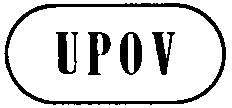 GTG/33/7(proj.4)ORIGINAL:  englischDATUM:  2014-01-15GTG/33/7(proj.4)ORIGINAL:  englischDATUM:  2014-01-15INTERNATIONALER VERBAND ZUM SCHUTZ VON PFLANZENZÜCHTUNGENINTERNATIONALER VERBAND ZUM SCHUTZ VON PFLANZENZÜCHTUNGENINTERNATIONALER VERBAND ZUM SCHUTZ VON PFLANZENZÜCHTUNGENINTERNATIONALER VERBAND ZUM SCHUTZ VON PFLANZENZÜCHTUNGENINTERNATIONALER VERBAND ZUM SCHUTZ VON PFLANZENZÜCHTUNGENGenfGenfGenfGenfGenfENTWURFENTWURFENTWURFWIESENRISPEUPOV-Code: POAAA_PRAPoa pratensis L.*Botanischer NameEnglischFranzösischDeutschSpanischPoa pratensis L.Kentucky Bluegrass, Smooth-stalked MeadowgrassPâturin des présWiesenrispePasto azul de Kentucky,
Poa de los pradosZweck dieser Richtlinien („Prüfungsrichtlinien“) ist es, die in der Allgemeinen Einführung (Dokument TG/1/3) und deren verbundenen TGP-Dokumenten enthaltenen Grundsätze in detaillierte praktische Anleitung für die harmonisierte Prüfung der Unterscheidbarkeit, der Homogenität und der Beständigkeit (DUS) umzusetzen und insbesondere geeignete Merkmale für die DUS-Prüfung und die Erstellung harmonisierter Sortenbeschreibungen auszuweisen.StufeNoteklein3mittel5groß7StufeNotesehr klein1sehr klein bis klein2klein3klein bis mittel4mittel5mittel bis groß6groß7groß bis sehr groß8sehr groß9
English
français
deutsch
españolExample Varieties
Exemples
Beispielssorten
Variedades ejemplo
Note/
Nota23-25
C
VS Leaf sheath: anthocyanin colorationGaine de la feuille : pigmentation anthocyaniqueBlattscheide: AnthocyanfärbungVaina de la hoja:  pigmentación antociánicaQNabsent or very weaknulle ou très faiblefehlend oder sehr geringausente o muy débilBaron1weakfaiblegeringdébilOxford3mediummoyennemittelmediaEvora5strongfortestarkfuerteLimagie725-29
MS A/ MG BPlant: natural height before stem elongationPlante : hauteur naturelle avant élongation de la tigePflanze: natürliche Höhe vor dem SchossenPlanta:  altura antes del alargamiento del talloQNshortcourtekurzbajaLimousine3mediummoyennemittelmediaLimerick5tallhautehochaltaBariris725-29 MS A/ VG BLeaf: width Feuille : largeurBlatt: BreiteHoja:  anchuraQNnarrowétroiteschmalestrechaLimousine3mediummoyennemittelmediaConni5broadlargebreitanchaMiracle7

(+)29
VS A/
VG BPlant: growth habit without vernalizationPlante : port sans vernalisationPflanze: Wuchsform ohne VernalisationPlanta:  hábito de crecimiento sin vernalizaciónQNerectdresséaufrechterguido1semi-erectdemi-dresséhalbaufrechtsemierguidoJulia3intermediateintermédiaireintermediärintermedioLimerick5semi-prostratedemi-étaléhalbliegendsemiprostradoYvette7prostrateétaléliegendprostrado929
VS A/
VG BLeaf: intensity of green color without vernalizationFeuille : intensité de la couleur verte sans vernalisationBlatt: Intensität der Grünfärbung ohne VernalisationHoja:  intensidad del color verde sin vernalizaciónQNlight clairehell claro3mediummoyennemittelmedioConni5dark foncéedunkel oscuroLimousine7very darktrès foncéesehr dunkelmuy oscuroLimerick9 
(*)
(+)30-35 VS A/ VG BPlant: growth habit after vernalizationPlante : port après vernalisationPflanze: Wuchsform nach der VernalisationPlanta:  hábito de crecimiento tras la vernalizaciónQNerectdresséaufrechterguido1semi-erectdemi-dresséhalbaufrechtsemierguidoDanube3intermediateintermédiaireintermediärintermedioCompact5semi-prostratedemi-étaléhalbliegendsemiprostradoBaron7prostrateétaléliegendprostrado9
(*)30-35 VS A/ VG BLeaf: intensity of green color after vernalizationFeuille : intensité de la couleur verte après vernalisationBlatt: Intensität der Grünfärbung nach der VernalisationHoja:  intensidad del color verde tras la  vernalizaciónQNlightclairehellclaroOxford3mediummoyennemittelmedioCompact5darkfoncéedunkeloscuroBariris7very darktrès foncéesehr dunkelmuy oscuroRhythm9
(*)
(+)50
MS A/
MG BPlant: time of inflorescence emergencePlante : époque d’épiaisonPflanze: Zeitpunkt des Erscheinens der BlütenständePlanta:  época de aparición de la inflorescenciaQNvery earlytrès précocesehr frühmuy tempranaAdam 11earlyprécocefrühtempranaBalin3mediummoyennemittelmediaCompact5latetardivespättardíaBaron7very latetrès tardivesehr spätmuy tardíaHifi9
(*) (+)50-58 MS AFlag leaf: lengthDernière feuille : longueurFahnenblatt: LängeÚltima hoja:  longitudQNshortcourtekurzcortaMiracle3mediummoyennemittelmediaCompact5long longuelang larga Balin7
(*) (+)50-58
MS AFlag leaf: widthDernière feuille : largeurFahnenblatt: BreiteÚltima hoja :  anchuraQNnarrow étroiteschmal estrecha Limousine1mediummoyennemittelmediaCompact2broadlargebreitanchaLato3(*) (+)58
MS A/ MG BPlant: natural height when fully expandedPlante : hauteur naturelle à complet développementPflanze: Wuchshöhe zur VollentwicklungPlanta:  altura cuando está completamente extendidaQNshortcourtekurzbajaLimousine3mediummoyennemittelmediaCompact5tallhautehochaltaLikollo7very talltrès hautesehr hochmuy altaLato9

(+)60-64
VG AInflorescence: shape of rachis Inflorescence : forme du rachisBlütenstand: Form der Spindeln Inflorescencia:  forma del raquisQLstraightdroitgeraderectoCompact1bentcourbégebogencurvadoBaron2

(+)60-64
VG AInflorescence: form of collar of rachis Inflorescence : forme de la collerette du rachisBlütenstand: Form des Spindelkragens Inflorescencia:  forma del collar del raquis QLclosedferméegeschlossencerradoCompact1openouverteoffenabiertoBaron2 (*)
(+)64-68
MS AStem: length of upper internode Tige : longueur du dernier entre-nœudHalm: Länge des oberen Internodiums Tallo:  longitud del entrenudo superiorQNshortcourtkurzcortoLimousine3mediummoyenmittelmedioCompact5longlonglanglargoBalin7
(*)
(+)64-68
MS A Inflorescence: length Inflorescence : longueurBlütenstand: Länge Inflorescencia:  longitud QNshortcourtekurzcortaConni3mediummoyennemittelmediaCompact5longlonguelanglargaBalin7very longtrès longuesehr langmuy largaLato964-68 VG A/
VG BInflorescence: anthocyanin colorationInflorescence : pigmentation anthocyaniqueBlütenstand: AnthocyanfärbungInflorescencia:  pigmentación antociánicaQNweakfaiblegeringdébilCompact3mediummoyennemittelmediaConni5strongfortestarkfuerteBaron7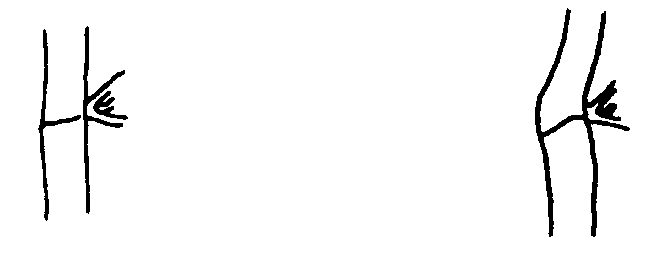 12geradegebogen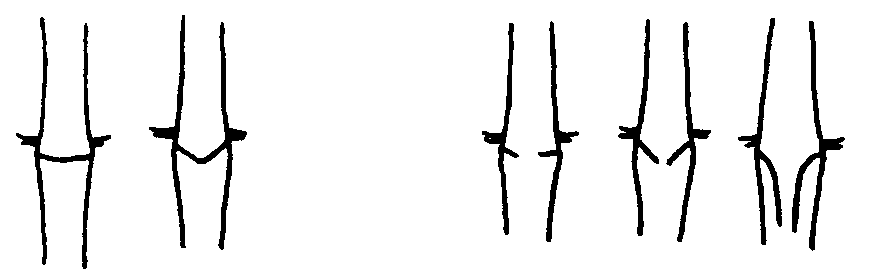 12geschlossenoffenTECHNISCHER FRAGEBOGENTECHNISCHER FRAGEBOGENTECHNISCHER FRAGEBOGENTECHNISCHER FRAGEBOGENSeite {x} von {y}Seite {x} von {y}Referenznummer:Referenznummer:Referenznummer:Referenznummer:Referenznummer:Referenznummer:Antragsdatum:Antragsdatum:Antragsdatum:Antragsdatum:Antragsdatum:Antragsdatum:(nicht vom Anmelder auszufüllen)(nicht vom Anmelder auszufüllen)(nicht vom Anmelder auszufüllen)(nicht vom Anmelder auszufüllen)(nicht vom Anmelder auszufüllen)(nicht vom Anmelder auszufüllen)TECHNISCHER FRAGEBOGENin Verbindung mit der Anmeldung zum Sortenschutz auszufüllenTECHNISCHER FRAGEBOGENin Verbindung mit der Anmeldung zum Sortenschutz auszufüllenTECHNISCHER FRAGEBOGENin Verbindung mit der Anmeldung zum Sortenschutz auszufüllenTECHNISCHER FRAGEBOGENin Verbindung mit der Anmeldung zum Sortenschutz auszufüllenTECHNISCHER FRAGEBOGENin Verbindung mit der Anmeldung zum Sortenschutz auszufüllenTECHNISCHER FRAGEBOGENin Verbindung mit der Anmeldung zum Sortenschutz auszufüllenTECHNISCHER FRAGEBOGENin Verbindung mit der Anmeldung zum Sortenschutz auszufüllenTECHNISCHER FRAGEBOGENin Verbindung mit der Anmeldung zum Sortenschutz auszufüllenTECHNISCHER FRAGEBOGENin Verbindung mit der Anmeldung zum Sortenschutz auszufüllenTECHNISCHER FRAGEBOGENin Verbindung mit der Anmeldung zum Sortenschutz auszufüllenTECHNISCHER FRAGEBOGENin Verbindung mit der Anmeldung zum Sortenschutz auszufüllenTECHNISCHER FRAGEBOGENin Verbindung mit der Anmeldung zum Sortenschutz auszufüllen1.	Gegenstand des Technischen Fragebogens1.	Gegenstand des Technischen Fragebogens1.	Gegenstand des Technischen Fragebogens1.	Gegenstand des Technischen Fragebogens1.	Gegenstand des Technischen Fragebogens1.	Gegenstand des Technischen Fragebogens1.	Gegenstand des Technischen Fragebogens1.	Gegenstand des Technischen Fragebogens1.	Gegenstand des Technischen Fragebogens1.	Gegenstand des Technischen Fragebogens1.	Gegenstand des Technischen Fragebogens1.	Gegenstand des Technischen Fragebogens1.1	Botanischer Name1.1	Botanischer Name1.1	Botanischer NamePoa pratensis L.Poa pratensis L.Poa pratensis L.Poa pratensis L.Poa pratensis L.Poa pratensis L.1.2	Landesüblicher Name1.2	Landesüblicher Name1.2	Landesüblicher NameWiesenrispeWiesenrispeWiesenrispeWiesenrispeWiesenrispeWiesenrispe2.	Anmelder2.	Anmelder2.	Anmelder2.	Anmelder2.	Anmelder2.	Anmelder2.	Anmelder2.	Anmelder2.	Anmelder2.	Anmelder2.	Anmelder2.	AnmelderNameNameNameAnschriftAnschriftAnschriftTelefonnummerTelefonnummerTelefonnummerFaxnummerFaxnummerFaxnummerE-Mail-AdresseE-Mail-AdresseE-Mail-AdresseZüchter (wenn vom Anmelder verschieden)Züchter (wenn vom Anmelder verschieden)Züchter (wenn vom Anmelder verschieden)Züchter (wenn vom Anmelder verschieden)Züchter (wenn vom Anmelder verschieden)Züchter (wenn vom Anmelder verschieden)Züchter (wenn vom Anmelder verschieden)Züchter (wenn vom Anmelder verschieden)Züchter (wenn vom Anmelder verschieden)3.	Vorgeschlagene Sortenbezeichnung und Anmeldebezeichnung3.	Vorgeschlagene Sortenbezeichnung und Anmeldebezeichnung3.	Vorgeschlagene Sortenbezeichnung und Anmeldebezeichnung3.	Vorgeschlagene Sortenbezeichnung und Anmeldebezeichnung3.	Vorgeschlagene Sortenbezeichnung und Anmeldebezeichnung3.	Vorgeschlagene Sortenbezeichnung und Anmeldebezeichnung3.	Vorgeschlagene Sortenbezeichnung und Anmeldebezeichnung3.	Vorgeschlagene Sortenbezeichnung und Anmeldebezeichnung3.	Vorgeschlagene Sortenbezeichnung und Anmeldebezeichnung3.	Vorgeschlagene Sortenbezeichnung und Anmeldebezeichnung3.	Vorgeschlagene Sortenbezeichnung und Anmeldebezeichnung3.	Vorgeschlagene Sortenbezeichnung und AnmeldebezeichnungVorgeschlagene SortenbezeichnungVorgeschlagene SortenbezeichnungVorgeschlagene Sortenbezeichnung	(falls vorhanden)	(falls vorhanden)	(falls vorhanden)AnmeldebezeichnungAnmeldebezeichnungAnmeldebezeichnung#4.	Informationen über Züchtungsschema und Vermehrung der Sorte 	4.1 	Züchtungsschema		Sorte aus:4.1.1	Kreuzunga)	kontrollierte Kreuzung	[    ]	(Elternsorten angeben)(…………………..……………..…)	x	(……………..…………………..…)weiblicher Elternteil		männlicher Elternteilb)	teilweise bekannte Kreuzung	[    ]	(die bekannte(n) Elternsorte(n) angeben)(…………………..……………..…)	x	(……………..…………………..…)weiblicher Elternteil		männlicher Elternteilc)	unbekannte Kreuzung	[    ]4.1.2	Mutation	[    ](Ausgangssorte angeben) 	4.1.3	Entdeckung und Entwicklung	[    ](angeben, wo und wann sie entdeckt und wie sie entwickelt wurde)4.1.4	Sonstige	[    ](Einzelheiten angeben)#4.	Informationen über Züchtungsschema und Vermehrung der Sorte 	4.1 	Züchtungsschema		Sorte aus:4.1.1	Kreuzunga)	kontrollierte Kreuzung	[    ]	(Elternsorten angeben)(…………………..……………..…)	x	(……………..…………………..…)weiblicher Elternteil		männlicher Elternteilb)	teilweise bekannte Kreuzung	[    ]	(die bekannte(n) Elternsorte(n) angeben)(…………………..……………..…)	x	(……………..…………………..…)weiblicher Elternteil		männlicher Elternteilc)	unbekannte Kreuzung	[    ]4.1.2	Mutation	[    ](Ausgangssorte angeben) 	4.1.3	Entdeckung und Entwicklung	[    ](angeben, wo und wann sie entdeckt und wie sie entwickelt wurde)4.1.4	Sonstige	[    ](Einzelheiten angeben)#4.	Informationen über Züchtungsschema und Vermehrung der Sorte 	4.1 	Züchtungsschema		Sorte aus:4.1.1	Kreuzunga)	kontrollierte Kreuzung	[    ]	(Elternsorten angeben)(…………………..……………..…)	x	(……………..…………………..…)weiblicher Elternteil		männlicher Elternteilb)	teilweise bekannte Kreuzung	[    ]	(die bekannte(n) Elternsorte(n) angeben)(…………………..……………..…)	x	(……………..…………………..…)weiblicher Elternteil		männlicher Elternteilc)	unbekannte Kreuzung	[    ]4.1.2	Mutation	[    ](Ausgangssorte angeben) 	4.1.3	Entdeckung und Entwicklung	[    ](angeben, wo und wann sie entdeckt und wie sie entwickelt wurde)4.1.4	Sonstige	[    ](Einzelheiten angeben)#4.	Informationen über Züchtungsschema und Vermehrung der Sorte 	4.1 	Züchtungsschema		Sorte aus:4.1.1	Kreuzunga)	kontrollierte Kreuzung	[    ]	(Elternsorten angeben)(…………………..……………..…)	x	(……………..…………………..…)weiblicher Elternteil		männlicher Elternteilb)	teilweise bekannte Kreuzung	[    ]	(die bekannte(n) Elternsorte(n) angeben)(…………………..……………..…)	x	(……………..…………………..…)weiblicher Elternteil		männlicher Elternteilc)	unbekannte Kreuzung	[    ]4.1.2	Mutation	[    ](Ausgangssorte angeben) 	4.1.3	Entdeckung und Entwicklung	[    ](angeben, wo und wann sie entdeckt und wie sie entwickelt wurde)4.1.4	Sonstige	[    ](Einzelheiten angeben)#4.	Informationen über Züchtungsschema und Vermehrung der Sorte 	4.1 	Züchtungsschema		Sorte aus:4.1.1	Kreuzunga)	kontrollierte Kreuzung	[    ]	(Elternsorten angeben)(…………………..……………..…)	x	(……………..…………………..…)weiblicher Elternteil		männlicher Elternteilb)	teilweise bekannte Kreuzung	[    ]	(die bekannte(n) Elternsorte(n) angeben)(…………………..……………..…)	x	(……………..…………………..…)weiblicher Elternteil		männlicher Elternteilc)	unbekannte Kreuzung	[    ]4.1.2	Mutation	[    ](Ausgangssorte angeben) 	4.1.3	Entdeckung und Entwicklung	[    ](angeben, wo und wann sie entdeckt und wie sie entwickelt wurde)4.1.4	Sonstige	[    ](Einzelheiten angeben)#4.	Informationen über Züchtungsschema und Vermehrung der Sorte 	4.1 	Züchtungsschema		Sorte aus:4.1.1	Kreuzunga)	kontrollierte Kreuzung	[    ]	(Elternsorten angeben)(…………………..……………..…)	x	(……………..…………………..…)weiblicher Elternteil		männlicher Elternteilb)	teilweise bekannte Kreuzung	[    ]	(die bekannte(n) Elternsorte(n) angeben)(…………………..……………..…)	x	(……………..…………………..…)weiblicher Elternteil		männlicher Elternteilc)	unbekannte Kreuzung	[    ]4.1.2	Mutation	[    ](Ausgangssorte angeben) 	4.1.3	Entdeckung und Entwicklung	[    ](angeben, wo und wann sie entdeckt und wie sie entwickelt wurde)4.1.4	Sonstige	[    ](Einzelheiten angeben)#4.	Informationen über Züchtungsschema und Vermehrung der Sorte 	4.1 	Züchtungsschema		Sorte aus:4.1.1	Kreuzunga)	kontrollierte Kreuzung	[    ]	(Elternsorten angeben)(…………………..……………..…)	x	(……………..…………………..…)weiblicher Elternteil		männlicher Elternteilb)	teilweise bekannte Kreuzung	[    ]	(die bekannte(n) Elternsorte(n) angeben)(…………………..……………..…)	x	(……………..…………………..…)weiblicher Elternteil		männlicher Elternteilc)	unbekannte Kreuzung	[    ]4.1.2	Mutation	[    ](Ausgangssorte angeben) 	4.1.3	Entdeckung und Entwicklung	[    ](angeben, wo und wann sie entdeckt und wie sie entwickelt wurde)4.1.4	Sonstige	[    ](Einzelheiten angeben)#4.	Informationen über Züchtungsschema und Vermehrung der Sorte 	4.1 	Züchtungsschema		Sorte aus:4.1.1	Kreuzunga)	kontrollierte Kreuzung	[    ]	(Elternsorten angeben)(…………………..……………..…)	x	(……………..…………………..…)weiblicher Elternteil		männlicher Elternteilb)	teilweise bekannte Kreuzung	[    ]	(die bekannte(n) Elternsorte(n) angeben)(…………………..……………..…)	x	(……………..…………………..…)weiblicher Elternteil		männlicher Elternteilc)	unbekannte Kreuzung	[    ]4.1.2	Mutation	[    ](Ausgangssorte angeben) 	4.1.3	Entdeckung und Entwicklung	[    ](angeben, wo und wann sie entdeckt und wie sie entwickelt wurde)4.1.4	Sonstige	[    ](Einzelheiten angeben)#4.	Informationen über Züchtungsschema und Vermehrung der Sorte 	4.1 	Züchtungsschema		Sorte aus:4.1.1	Kreuzunga)	kontrollierte Kreuzung	[    ]	(Elternsorten angeben)(…………………..……………..…)	x	(……………..…………………..…)weiblicher Elternteil		männlicher Elternteilb)	teilweise bekannte Kreuzung	[    ]	(die bekannte(n) Elternsorte(n) angeben)(…………………..……………..…)	x	(……………..…………………..…)weiblicher Elternteil		männlicher Elternteilc)	unbekannte Kreuzung	[    ]4.1.2	Mutation	[    ](Ausgangssorte angeben) 	4.1.3	Entdeckung und Entwicklung	[    ](angeben, wo und wann sie entdeckt und wie sie entwickelt wurde)4.1.4	Sonstige	[    ](Einzelheiten angeben)#4.	Informationen über Züchtungsschema und Vermehrung der Sorte 	4.1 	Züchtungsschema		Sorte aus:4.1.1	Kreuzunga)	kontrollierte Kreuzung	[    ]	(Elternsorten angeben)(…………………..……………..…)	x	(……………..…………………..…)weiblicher Elternteil		männlicher Elternteilb)	teilweise bekannte Kreuzung	[    ]	(die bekannte(n) Elternsorte(n) angeben)(…………………..……………..…)	x	(……………..…………………..…)weiblicher Elternteil		männlicher Elternteilc)	unbekannte Kreuzung	[    ]4.1.2	Mutation	[    ](Ausgangssorte angeben) 	4.1.3	Entdeckung und Entwicklung	[    ](angeben, wo und wann sie entdeckt und wie sie entwickelt wurde)4.1.4	Sonstige	[    ](Einzelheiten angeben)#4.	Informationen über Züchtungsschema und Vermehrung der Sorte 	4.1 	Züchtungsschema		Sorte aus:4.1.1	Kreuzunga)	kontrollierte Kreuzung	[    ]	(Elternsorten angeben)(…………………..……………..…)	x	(……………..…………………..…)weiblicher Elternteil		männlicher Elternteilb)	teilweise bekannte Kreuzung	[    ]	(die bekannte(n) Elternsorte(n) angeben)(…………………..……………..…)	x	(……………..…………………..…)weiblicher Elternteil		männlicher Elternteilc)	unbekannte Kreuzung	[    ]4.1.2	Mutation	[    ](Ausgangssorte angeben) 	4.1.3	Entdeckung und Entwicklung	[    ](angeben, wo und wann sie entdeckt und wie sie entwickelt wurde)4.1.4	Sonstige	[    ](Einzelheiten angeben)#4.	Informationen über Züchtungsschema und Vermehrung der Sorte 	4.1 	Züchtungsschema		Sorte aus:4.1.1	Kreuzunga)	kontrollierte Kreuzung	[    ]	(Elternsorten angeben)(…………………..……………..…)	x	(……………..…………………..…)weiblicher Elternteil		männlicher Elternteilb)	teilweise bekannte Kreuzung	[    ]	(die bekannte(n) Elternsorte(n) angeben)(…………………..……………..…)	x	(……………..…………………..…)weiblicher Elternteil		männlicher Elternteilc)	unbekannte Kreuzung	[    ]4.1.2	Mutation	[    ](Ausgangssorte angeben) 	4.1.3	Entdeckung und Entwicklung	[    ](angeben, wo und wann sie entdeckt und wie sie entwickelt wurde)4.1.4	Sonstige	[    ](Einzelheiten angeben)	4.2	Methode zur Vermehrung der Sorte4.2.1	Samenvermehrte Sortena)	Apomiktisch	[   ]b)	Nicht-apomiktisch	[   ]c)	Sonstige	[   ](Einzelheiten angeben)4.2.2	Sonstige		[   ](Einzelheiten angeben)	4.2	Methode zur Vermehrung der Sorte4.2.1	Samenvermehrte Sortena)	Apomiktisch	[   ]b)	Nicht-apomiktisch	[   ]c)	Sonstige	[   ](Einzelheiten angeben)4.2.2	Sonstige		[   ](Einzelheiten angeben)	4.2	Methode zur Vermehrung der Sorte4.2.1	Samenvermehrte Sortena)	Apomiktisch	[   ]b)	Nicht-apomiktisch	[   ]c)	Sonstige	[   ](Einzelheiten angeben)4.2.2	Sonstige		[   ](Einzelheiten angeben)	4.2	Methode zur Vermehrung der Sorte4.2.1	Samenvermehrte Sortena)	Apomiktisch	[   ]b)	Nicht-apomiktisch	[   ]c)	Sonstige	[   ](Einzelheiten angeben)4.2.2	Sonstige		[   ](Einzelheiten angeben)	4.2	Methode zur Vermehrung der Sorte4.2.1	Samenvermehrte Sortena)	Apomiktisch	[   ]b)	Nicht-apomiktisch	[   ]c)	Sonstige	[   ](Einzelheiten angeben)4.2.2	Sonstige		[   ](Einzelheiten angeben)	4.2	Methode zur Vermehrung der Sorte4.2.1	Samenvermehrte Sortena)	Apomiktisch	[   ]b)	Nicht-apomiktisch	[   ]c)	Sonstige	[   ](Einzelheiten angeben)4.2.2	Sonstige		[   ](Einzelheiten angeben)	4.2	Methode zur Vermehrung der Sorte4.2.1	Samenvermehrte Sortena)	Apomiktisch	[   ]b)	Nicht-apomiktisch	[   ]c)	Sonstige	[   ](Einzelheiten angeben)4.2.2	Sonstige		[   ](Einzelheiten angeben)	4.2	Methode zur Vermehrung der Sorte4.2.1	Samenvermehrte Sortena)	Apomiktisch	[   ]b)	Nicht-apomiktisch	[   ]c)	Sonstige	[   ](Einzelheiten angeben)4.2.2	Sonstige		[   ](Einzelheiten angeben)	4.2	Methode zur Vermehrung der Sorte4.2.1	Samenvermehrte Sortena)	Apomiktisch	[   ]b)	Nicht-apomiktisch	[   ]c)	Sonstige	[   ](Einzelheiten angeben)4.2.2	Sonstige		[   ](Einzelheiten angeben)	4.2	Methode zur Vermehrung der Sorte4.2.1	Samenvermehrte Sortena)	Apomiktisch	[   ]b)	Nicht-apomiktisch	[   ]c)	Sonstige	[   ](Einzelheiten angeben)4.2.2	Sonstige		[   ](Einzelheiten angeben)	4.2	Methode zur Vermehrung der Sorte4.2.1	Samenvermehrte Sortena)	Apomiktisch	[   ]b)	Nicht-apomiktisch	[   ]c)	Sonstige	[   ](Einzelheiten angeben)4.2.2	Sonstige		[   ](Einzelheiten angeben)	4.2	Methode zur Vermehrung der Sorte4.2.1	Samenvermehrte Sortena)	Apomiktisch	[   ]b)	Nicht-apomiktisch	[   ]c)	Sonstige	[   ](Einzelheiten angeben)4.2.2	Sonstige		[   ](Einzelheiten angeben)5.	Anzugebende Merkmale der Sorte (die in Klammern angegebene Zahl verweist auf das entsprechende Merkmal in den Prüfungsrichtlinien; bitte die Note ankreuzen, die derjenigen der Sorte am nächsten kommt).5.	Anzugebende Merkmale der Sorte (die in Klammern angegebene Zahl verweist auf das entsprechende Merkmal in den Prüfungsrichtlinien; bitte die Note ankreuzen, die derjenigen der Sorte am nächsten kommt).5.	Anzugebende Merkmale der Sorte (die in Klammern angegebene Zahl verweist auf das entsprechende Merkmal in den Prüfungsrichtlinien; bitte die Note ankreuzen, die derjenigen der Sorte am nächsten kommt).5.	Anzugebende Merkmale der Sorte (die in Klammern angegebene Zahl verweist auf das entsprechende Merkmal in den Prüfungsrichtlinien; bitte die Note ankreuzen, die derjenigen der Sorte am nächsten kommt).5.	Anzugebende Merkmale der Sorte (die in Klammern angegebene Zahl verweist auf das entsprechende Merkmal in den Prüfungsrichtlinien; bitte die Note ankreuzen, die derjenigen der Sorte am nächsten kommt).5.	Anzugebende Merkmale der Sorte (die in Klammern angegebene Zahl verweist auf das entsprechende Merkmal in den Prüfungsrichtlinien; bitte die Note ankreuzen, die derjenigen der Sorte am nächsten kommt).5.	Anzugebende Merkmale der Sorte (die in Klammern angegebene Zahl verweist auf das entsprechende Merkmal in den Prüfungsrichtlinien; bitte die Note ankreuzen, die derjenigen der Sorte am nächsten kommt).5.	Anzugebende Merkmale der Sorte (die in Klammern angegebene Zahl verweist auf das entsprechende Merkmal in den Prüfungsrichtlinien; bitte die Note ankreuzen, die derjenigen der Sorte am nächsten kommt).5.	Anzugebende Merkmale der Sorte (die in Klammern angegebene Zahl verweist auf das entsprechende Merkmal in den Prüfungsrichtlinien; bitte die Note ankreuzen, die derjenigen der Sorte am nächsten kommt).5.	Anzugebende Merkmale der Sorte (die in Klammern angegebene Zahl verweist auf das entsprechende Merkmal in den Prüfungsrichtlinien; bitte die Note ankreuzen, die derjenigen der Sorte am nächsten kommt).5.	Anzugebende Merkmale der Sorte (die in Klammern angegebene Zahl verweist auf das entsprechende Merkmal in den Prüfungsrichtlinien; bitte die Note ankreuzen, die derjenigen der Sorte am nächsten kommt).5.	Anzugebende Merkmale der Sorte (die in Klammern angegebene Zahl verweist auf das entsprechende Merkmal in den Prüfungsrichtlinien; bitte die Note ankreuzen, die derjenigen der Sorte am nächsten kommt).MerkmaleMerkmaleMerkmaleMerkmaleMerkmaleMerkmaleBeispielssortenBeispielssortenBeispielssortenNoteNote5.1
(3)Blatt: Breite Blatt: Breite Blatt: Breite Blatt: Breite Blatt: Breite Blatt: Breite sehr schmalsehr schmalsehr schmalsehr schmalsehr schmalsehr schmal1[   ]1[   ]sehr schmal bis schmalsehr schmal bis schmalsehr schmal bis schmalsehr schmal bis schmalsehr schmal bis schmalsehr schmal bis schmal2[   ]2[   ]schmalschmalschmalschmalschmalschmalLimousineLimousineLimousine3[   ]3[   ]schmal bis mittelschmal bis mittelschmal bis mittelschmal bis mittelschmal bis mittelschmal bis mittelCompactCompactCompact4[   ]4[   ]mittelmittelmittelmittelmittelmittelConniConniConni5[   ]5[   ]mittel bis breitmittel bis breitmittel bis breitmittel bis breitmittel bis breitmittel bis breitBaronBaronBaron6[   ]6[   ]breitbreitbreitbreitbreitbreitMiracleMiracleMiracle7[   ]7[   ]breit bis sehr breitbreit bis sehr breitbreit bis sehr breitbreit bis sehr breitbreit bis sehr breitbreit bis sehr breit8[   ]8[   ]sehr breitsehr breitsehr breitsehr breitsehr breitsehr breit9[   ]9[   ]5.2
(7)Blatt: Intensität der Grünfärbung nach der VernalisationBlatt: Intensität der Grünfärbung nach der VernalisationBlatt: Intensität der Grünfärbung nach der VernalisationBlatt: Intensität der Grünfärbung nach der VernalisationBlatt: Intensität der Grünfärbung nach der VernalisationBlatt: Intensität der Grünfärbung nach der Vernalisationsehr hell sehr hell sehr hell sehr hell sehr hell sehr hell 1[   ]1[   ]sehr hell bis hellsehr hell bis hellsehr hell bis hellsehr hell bis hellsehr hell bis hellsehr hell bis hell2[   ]2[   ]hell hell hell hell hell hell OxfordOxfordOxford3[   ]3[   ]hell bis mittelhell bis mittelhell bis mittelhell bis mittelhell bis mittelhell bis mittelLatoLatoLato4[   ]4[   ]mittelmittelmittelmittelmittelmittelCompactCompactCompact5[   ]5[   ]mittel bis dunkel mittel bis dunkel mittel bis dunkel mittel bis dunkel mittel bis dunkel mittel bis dunkel LimousineLimousineLimousine6[   ]6[   ]dunkel dunkel dunkel dunkel dunkel dunkel BaririsBaririsBariris7[   ]7[   ]dunkel bis sehr dunkel dunkel bis sehr dunkel dunkel bis sehr dunkel dunkel bis sehr dunkel dunkel bis sehr dunkel dunkel bis sehr dunkel BaronBaronBaron8[   ]8[   ]sehr dunkel sehr dunkel sehr dunkel sehr dunkel sehr dunkel sehr dunkel RhythmRhythmRhythm9[   ]9[   ]MerkmaleMerkmaleMerkmaleMerkmaleMerkmaleMerkmaleBeispielssortenBeispielssortenBeispielssortenNoteNote5.3
(8)Pflanze: Zeitpunkt des Erscheinens der BlütenständePflanze: Zeitpunkt des Erscheinens der BlütenständePflanze: Zeitpunkt des Erscheinens der BlütenständePflanze: Zeitpunkt des Erscheinens der BlütenständePflanze: Zeitpunkt des Erscheinens der BlütenständePflanze: Zeitpunkt des Erscheinens der Blütenständesehr frühsehr frühsehr frühsehr frühsehr frühsehr frühAdam 1Adam 1Adam 11[   ]1[   ]sehr früh bis frühsehr früh bis frühsehr früh bis frühsehr früh bis frühsehr früh bis frühsehr früh bis frühDanubeDanubeDanube2[   ]2[   ]frühfrühfrühfrühfrühfrühBalinBalinBalin3[   ]3[   ]früh bis mittelfrüh bis mittelfrüh bis mittelfrüh bis mittelfrüh bis mittelfrüh bis mittelLimagieLimagieLimagie4[   ]4[   ]mittelmittelmittelmittelmittelmittelCompactCompactCompact5[   ]5[   ]mittel bis spätmittel bis spätmittel bis spätmittel bis spätmittel bis spätmittel bis spätLato Lato Lato 6[   ]6[   ]spätspätspätspätspätspätBaronBaronBaron7[   ]7[   ]spät bis sehr spätspät bis sehr spätspät bis sehr spätspät bis sehr spätspät bis sehr spätspät bis sehr spätAmbonAmbonAmbon8[   ]8[   ]sehr spätsehr spätsehr spätsehr spätsehr spätsehr spätHifiHifiHifi9[   ]9[   ]5.4
(11)Pflanze: Wuchshöhe zur VollentwicklungPflanze: Wuchshöhe zur VollentwicklungPflanze: Wuchshöhe zur VollentwicklungPflanze: Wuchshöhe zur VollentwicklungPflanze: Wuchshöhe zur VollentwicklungPflanze: Wuchshöhe zur Vollentwicklungsehr kurzsehr kurzsehr kurzsehr kurzsehr kurzsehr kurz1[   ]1[   ]sehr kurz bis kurzsehr kurz bis kurzsehr kurz bis kurzsehr kurz bis kurzsehr kurz bis kurzsehr kurz bis kurzMiracleMiracleMiracle2[   ]2[   ]kurzkurzkurzkurzkurzkurzLimousineLimousineLimousine3[   ]3[   ]kurz bis mittelkurz bis mittelkurz bis mittelkurz bis mittelkurz bis mittelkurz bis mittelBartenderBartenderBartender4[   ]4[   ]mittelmittelmittelmittelmittelmittelCompactCompactCompact5[   ]5[   ]mittel bis hochmittel bis hochmittel bis hochmittel bis hochmittel bis hochmittel bis hochLimerickLimerickLimerick6[   ]6[   ]hoch hoch hoch hoch hoch hoch LikolloLikolloLikollo7[   ]7[   ]hoch bis sehr hochhoch bis sehr hochhoch bis sehr hochhoch bis sehr hochhoch bis sehr hochhoch bis sehr hochDanubeDanubeDanube8[   ]8[   ]sehr hochsehr hochsehr hochsehr hochsehr hochsehr hochLatoLatoLato9[   ]9[   ]6.	Ähnliche Sorten und Unterschiede zu diesen Sorten Bitte nachstehende Tabelle und den Kasten für die Angaben darüber benutzen, wie sich Ihre Kandidatensorte von der Sorte (oder den Sorten) unterscheidet, die nach Ihrem besten Wissen am ähnlichsten ist (sind).  Diese Angaben können der Prüfungsbehörde behilflich sein, die Unterscheidbarkeitsprüfung effizienter durchzuführen.6.	Ähnliche Sorten und Unterschiede zu diesen Sorten Bitte nachstehende Tabelle und den Kasten für die Angaben darüber benutzen, wie sich Ihre Kandidatensorte von der Sorte (oder den Sorten) unterscheidet, die nach Ihrem besten Wissen am ähnlichsten ist (sind).  Diese Angaben können der Prüfungsbehörde behilflich sein, die Unterscheidbarkeitsprüfung effizienter durchzuführen.6.	Ähnliche Sorten und Unterschiede zu diesen Sorten Bitte nachstehende Tabelle und den Kasten für die Angaben darüber benutzen, wie sich Ihre Kandidatensorte von der Sorte (oder den Sorten) unterscheidet, die nach Ihrem besten Wissen am ähnlichsten ist (sind).  Diese Angaben können der Prüfungsbehörde behilflich sein, die Unterscheidbarkeitsprüfung effizienter durchzuführen.6.	Ähnliche Sorten und Unterschiede zu diesen Sorten Bitte nachstehende Tabelle und den Kasten für die Angaben darüber benutzen, wie sich Ihre Kandidatensorte von der Sorte (oder den Sorten) unterscheidet, die nach Ihrem besten Wissen am ähnlichsten ist (sind).  Diese Angaben können der Prüfungsbehörde behilflich sein, die Unterscheidbarkeitsprüfung effizienter durchzuführen.6.	Ähnliche Sorten und Unterschiede zu diesen Sorten Bitte nachstehende Tabelle und den Kasten für die Angaben darüber benutzen, wie sich Ihre Kandidatensorte von der Sorte (oder den Sorten) unterscheidet, die nach Ihrem besten Wissen am ähnlichsten ist (sind).  Diese Angaben können der Prüfungsbehörde behilflich sein, die Unterscheidbarkeitsprüfung effizienter durchzuführen.6.	Ähnliche Sorten und Unterschiede zu diesen Sorten Bitte nachstehende Tabelle und den Kasten für die Angaben darüber benutzen, wie sich Ihre Kandidatensorte von der Sorte (oder den Sorten) unterscheidet, die nach Ihrem besten Wissen am ähnlichsten ist (sind).  Diese Angaben können der Prüfungsbehörde behilflich sein, die Unterscheidbarkeitsprüfung effizienter durchzuführen.6.	Ähnliche Sorten und Unterschiede zu diesen Sorten Bitte nachstehende Tabelle und den Kasten für die Angaben darüber benutzen, wie sich Ihre Kandidatensorte von der Sorte (oder den Sorten) unterscheidet, die nach Ihrem besten Wissen am ähnlichsten ist (sind).  Diese Angaben können der Prüfungsbehörde behilflich sein, die Unterscheidbarkeitsprüfung effizienter durchzuführen.6.	Ähnliche Sorten und Unterschiede zu diesen Sorten Bitte nachstehende Tabelle und den Kasten für die Angaben darüber benutzen, wie sich Ihre Kandidatensorte von der Sorte (oder den Sorten) unterscheidet, die nach Ihrem besten Wissen am ähnlichsten ist (sind).  Diese Angaben können der Prüfungsbehörde behilflich sein, die Unterscheidbarkeitsprüfung effizienter durchzuführen.6.	Ähnliche Sorten und Unterschiede zu diesen Sorten Bitte nachstehende Tabelle und den Kasten für die Angaben darüber benutzen, wie sich Ihre Kandidatensorte von der Sorte (oder den Sorten) unterscheidet, die nach Ihrem besten Wissen am ähnlichsten ist (sind).  Diese Angaben können der Prüfungsbehörde behilflich sein, die Unterscheidbarkeitsprüfung effizienter durchzuführen.6.	Ähnliche Sorten und Unterschiede zu diesen Sorten Bitte nachstehende Tabelle und den Kasten für die Angaben darüber benutzen, wie sich Ihre Kandidatensorte von der Sorte (oder den Sorten) unterscheidet, die nach Ihrem besten Wissen am ähnlichsten ist (sind).  Diese Angaben können der Prüfungsbehörde behilflich sein, die Unterscheidbarkeitsprüfung effizienter durchzuführen.6.	Ähnliche Sorten und Unterschiede zu diesen Sorten Bitte nachstehende Tabelle und den Kasten für die Angaben darüber benutzen, wie sich Ihre Kandidatensorte von der Sorte (oder den Sorten) unterscheidet, die nach Ihrem besten Wissen am ähnlichsten ist (sind).  Diese Angaben können der Prüfungsbehörde behilflich sein, die Unterscheidbarkeitsprüfung effizienter durchzuführen.6.	Ähnliche Sorten und Unterschiede zu diesen Sorten Bitte nachstehende Tabelle und den Kasten für die Angaben darüber benutzen, wie sich Ihre Kandidatensorte von der Sorte (oder den Sorten) unterscheidet, die nach Ihrem besten Wissen am ähnlichsten ist (sind).  Diese Angaben können der Prüfungsbehörde behilflich sein, die Unterscheidbarkeitsprüfung effizienter durchzuführen.Bezeichnung(en) der Ihrer Kandidatensorte ähnlichen Sorte(n)Bezeichnung(en) der Ihrer Kandidatensorte ähnlichen Sorte(n)Merkmal(e), in dem (denen) Ihre Kandidatensorte von der (den) ähnlichen Sorte(n) verschieden istMerkmal(e), in dem (denen) Ihre Kandidatensorte von der (den) ähnlichen Sorte(n) verschieden istMerkmal(e), in dem (denen) Ihre Kandidatensorte von der (den) ähnlichen Sorte(n) verschieden istBeschreiben Sie die Ausprägung des (der) Merkmals(e) der ähnlichen Sorte(n)Beschreiben Sie die Ausprägung des (der) Merkmals(e) der ähnlichen Sorte(n)Beschreiben Sie die Ausprägung des (der) Merkmals(e) der ähnlichen Sorte(n)Beschreiben Sie die Ausprägung des (der) Merkmals(e) Ihrer KandidatensorteBeschreiben Sie die Ausprägung des (der) Merkmals(e) Ihrer KandidatensorteBeschreiben Sie die Ausprägung des (der) Merkmals(e) Ihrer KandidatensorteBeschreiben Sie die Ausprägung des (der) Merkmals(e) Ihrer KandidatensorteBeispielBeispielPflanze: Zeitpunkt des Erscheinens der BlütenständePflanze: Zeitpunkt des Erscheinens der BlütenständePflanze: Zeitpunkt des Erscheinens der BlütenständefrühfrühfrühmittelmittelmittelmittelBemerkungen: Bemerkungen: Bemerkungen: Bemerkungen: Bemerkungen: Bemerkungen: Bemerkungen: Bemerkungen: Bemerkungen: Bemerkungen: Bemerkungen: Bemerkungen: #7.	Zusätzliche Informationen zur Erleichterung der Prüfung der Sorte7.1	Gibt es außer den in den Abschnitten 5 und 6 gemachten Angaben zusätzliche Merkmale zur Erleichterung der Unterscheidung der Sorte?Ja	[   ]			Nein	[   ](Wenn ja, Einzelheiten angeben)7.2	Gibt es besondere Bedingungen für den Anbau der Sorte oder die Durchführung der Prüfung?Ja	[   ]			Nein	[   ](Wenn ja, Einzelheiten angeben) 7.3	Sonstige Informationen#7.	Zusätzliche Informationen zur Erleichterung der Prüfung der Sorte7.1	Gibt es außer den in den Abschnitten 5 und 6 gemachten Angaben zusätzliche Merkmale zur Erleichterung der Unterscheidung der Sorte?Ja	[   ]			Nein	[   ](Wenn ja, Einzelheiten angeben)7.2	Gibt es besondere Bedingungen für den Anbau der Sorte oder die Durchführung der Prüfung?Ja	[   ]			Nein	[   ](Wenn ja, Einzelheiten angeben) 7.3	Sonstige Informationen#7.	Zusätzliche Informationen zur Erleichterung der Prüfung der Sorte7.1	Gibt es außer den in den Abschnitten 5 und 6 gemachten Angaben zusätzliche Merkmale zur Erleichterung der Unterscheidung der Sorte?Ja	[   ]			Nein	[   ](Wenn ja, Einzelheiten angeben)7.2	Gibt es besondere Bedingungen für den Anbau der Sorte oder die Durchführung der Prüfung?Ja	[   ]			Nein	[   ](Wenn ja, Einzelheiten angeben) 7.3	Sonstige Informationen#7.	Zusätzliche Informationen zur Erleichterung der Prüfung der Sorte7.1	Gibt es außer den in den Abschnitten 5 und 6 gemachten Angaben zusätzliche Merkmale zur Erleichterung der Unterscheidung der Sorte?Ja	[   ]			Nein	[   ](Wenn ja, Einzelheiten angeben)7.2	Gibt es besondere Bedingungen für den Anbau der Sorte oder die Durchführung der Prüfung?Ja	[   ]			Nein	[   ](Wenn ja, Einzelheiten angeben) 7.3	Sonstige Informationen#7.	Zusätzliche Informationen zur Erleichterung der Prüfung der Sorte7.1	Gibt es außer den in den Abschnitten 5 und 6 gemachten Angaben zusätzliche Merkmale zur Erleichterung der Unterscheidung der Sorte?Ja	[   ]			Nein	[   ](Wenn ja, Einzelheiten angeben)7.2	Gibt es besondere Bedingungen für den Anbau der Sorte oder die Durchführung der Prüfung?Ja	[   ]			Nein	[   ](Wenn ja, Einzelheiten angeben) 7.3	Sonstige Informationen#7.	Zusätzliche Informationen zur Erleichterung der Prüfung der Sorte7.1	Gibt es außer den in den Abschnitten 5 und 6 gemachten Angaben zusätzliche Merkmale zur Erleichterung der Unterscheidung der Sorte?Ja	[   ]			Nein	[   ](Wenn ja, Einzelheiten angeben)7.2	Gibt es besondere Bedingungen für den Anbau der Sorte oder die Durchführung der Prüfung?Ja	[   ]			Nein	[   ](Wenn ja, Einzelheiten angeben) 7.3	Sonstige Informationen#7.	Zusätzliche Informationen zur Erleichterung der Prüfung der Sorte7.1	Gibt es außer den in den Abschnitten 5 und 6 gemachten Angaben zusätzliche Merkmale zur Erleichterung der Unterscheidung der Sorte?Ja	[   ]			Nein	[   ](Wenn ja, Einzelheiten angeben)7.2	Gibt es besondere Bedingungen für den Anbau der Sorte oder die Durchführung der Prüfung?Ja	[   ]			Nein	[   ](Wenn ja, Einzelheiten angeben) 7.3	Sonstige Informationen#7.	Zusätzliche Informationen zur Erleichterung der Prüfung der Sorte7.1	Gibt es außer den in den Abschnitten 5 und 6 gemachten Angaben zusätzliche Merkmale zur Erleichterung der Unterscheidung der Sorte?Ja	[   ]			Nein	[   ](Wenn ja, Einzelheiten angeben)7.2	Gibt es besondere Bedingungen für den Anbau der Sorte oder die Durchführung der Prüfung?Ja	[   ]			Nein	[   ](Wenn ja, Einzelheiten angeben) 7.3	Sonstige Informationen#7.	Zusätzliche Informationen zur Erleichterung der Prüfung der Sorte7.1	Gibt es außer den in den Abschnitten 5 und 6 gemachten Angaben zusätzliche Merkmale zur Erleichterung der Unterscheidung der Sorte?Ja	[   ]			Nein	[   ](Wenn ja, Einzelheiten angeben)7.2	Gibt es besondere Bedingungen für den Anbau der Sorte oder die Durchführung der Prüfung?Ja	[   ]			Nein	[   ](Wenn ja, Einzelheiten angeben) 7.3	Sonstige Informationen#7.	Zusätzliche Informationen zur Erleichterung der Prüfung der Sorte7.1	Gibt es außer den in den Abschnitten 5 und 6 gemachten Angaben zusätzliche Merkmale zur Erleichterung der Unterscheidung der Sorte?Ja	[   ]			Nein	[   ](Wenn ja, Einzelheiten angeben)7.2	Gibt es besondere Bedingungen für den Anbau der Sorte oder die Durchführung der Prüfung?Ja	[   ]			Nein	[   ](Wenn ja, Einzelheiten angeben) 7.3	Sonstige Informationen#7.	Zusätzliche Informationen zur Erleichterung der Prüfung der Sorte7.1	Gibt es außer den in den Abschnitten 5 und 6 gemachten Angaben zusätzliche Merkmale zur Erleichterung der Unterscheidung der Sorte?Ja	[   ]			Nein	[   ](Wenn ja, Einzelheiten angeben)7.2	Gibt es besondere Bedingungen für den Anbau der Sorte oder die Durchführung der Prüfung?Ja	[   ]			Nein	[   ](Wenn ja, Einzelheiten angeben) 7.3	Sonstige Informationen#7.	Zusätzliche Informationen zur Erleichterung der Prüfung der Sorte7.1	Gibt es außer den in den Abschnitten 5 und 6 gemachten Angaben zusätzliche Merkmale zur Erleichterung der Unterscheidung der Sorte?Ja	[   ]			Nein	[   ](Wenn ja, Einzelheiten angeben)7.2	Gibt es besondere Bedingungen für den Anbau der Sorte oder die Durchführung der Prüfung?Ja	[   ]			Nein	[   ](Wenn ja, Einzelheiten angeben) 7.3	Sonstige Informationen8.	Genehmigung zur Freisetzung	a)	Ist es erforderlich, eine vorherige Genehmigung zur Freisetzung der Sorte gemäß der Gesetzgebung für Umwelt, Gesundheits- und Tierschutz zu erhalten?		Ja	[   ]	Nein	[   ]	b)	Wurde eine solche Genehmigung erhalten?		Ja	[   ]	Nein	[   ]	Sofern die Frage mit „ja“ beantwortet wurde, bitte eine Kopie der Genehmigung beifügen.8.	Genehmigung zur Freisetzung	a)	Ist es erforderlich, eine vorherige Genehmigung zur Freisetzung der Sorte gemäß der Gesetzgebung für Umwelt, Gesundheits- und Tierschutz zu erhalten?		Ja	[   ]	Nein	[   ]	b)	Wurde eine solche Genehmigung erhalten?		Ja	[   ]	Nein	[   ]	Sofern die Frage mit „ja“ beantwortet wurde, bitte eine Kopie der Genehmigung beifügen.8.	Genehmigung zur Freisetzung	a)	Ist es erforderlich, eine vorherige Genehmigung zur Freisetzung der Sorte gemäß der Gesetzgebung für Umwelt, Gesundheits- und Tierschutz zu erhalten?		Ja	[   ]	Nein	[   ]	b)	Wurde eine solche Genehmigung erhalten?		Ja	[   ]	Nein	[   ]	Sofern die Frage mit „ja“ beantwortet wurde, bitte eine Kopie der Genehmigung beifügen.8.	Genehmigung zur Freisetzung	a)	Ist es erforderlich, eine vorherige Genehmigung zur Freisetzung der Sorte gemäß der Gesetzgebung für Umwelt, Gesundheits- und Tierschutz zu erhalten?		Ja	[   ]	Nein	[   ]	b)	Wurde eine solche Genehmigung erhalten?		Ja	[   ]	Nein	[   ]	Sofern die Frage mit „ja“ beantwortet wurde, bitte eine Kopie der Genehmigung beifügen.8.	Genehmigung zur Freisetzung	a)	Ist es erforderlich, eine vorherige Genehmigung zur Freisetzung der Sorte gemäß der Gesetzgebung für Umwelt, Gesundheits- und Tierschutz zu erhalten?		Ja	[   ]	Nein	[   ]	b)	Wurde eine solche Genehmigung erhalten?		Ja	[   ]	Nein	[   ]	Sofern die Frage mit „ja“ beantwortet wurde, bitte eine Kopie der Genehmigung beifügen.8.	Genehmigung zur Freisetzung	a)	Ist es erforderlich, eine vorherige Genehmigung zur Freisetzung der Sorte gemäß der Gesetzgebung für Umwelt, Gesundheits- und Tierschutz zu erhalten?		Ja	[   ]	Nein	[   ]	b)	Wurde eine solche Genehmigung erhalten?		Ja	[   ]	Nein	[   ]	Sofern die Frage mit „ja“ beantwortet wurde, bitte eine Kopie der Genehmigung beifügen.8.	Genehmigung zur Freisetzung	a)	Ist es erforderlich, eine vorherige Genehmigung zur Freisetzung der Sorte gemäß der Gesetzgebung für Umwelt, Gesundheits- und Tierschutz zu erhalten?		Ja	[   ]	Nein	[   ]	b)	Wurde eine solche Genehmigung erhalten?		Ja	[   ]	Nein	[   ]	Sofern die Frage mit „ja“ beantwortet wurde, bitte eine Kopie der Genehmigung beifügen.8.	Genehmigung zur Freisetzung	a)	Ist es erforderlich, eine vorherige Genehmigung zur Freisetzung der Sorte gemäß der Gesetzgebung für Umwelt, Gesundheits- und Tierschutz zu erhalten?		Ja	[   ]	Nein	[   ]	b)	Wurde eine solche Genehmigung erhalten?		Ja	[   ]	Nein	[   ]	Sofern die Frage mit „ja“ beantwortet wurde, bitte eine Kopie der Genehmigung beifügen.8.	Genehmigung zur Freisetzung	a)	Ist es erforderlich, eine vorherige Genehmigung zur Freisetzung der Sorte gemäß der Gesetzgebung für Umwelt, Gesundheits- und Tierschutz zu erhalten?		Ja	[   ]	Nein	[   ]	b)	Wurde eine solche Genehmigung erhalten?		Ja	[   ]	Nein	[   ]	Sofern die Frage mit „ja“ beantwortet wurde, bitte eine Kopie der Genehmigung beifügen.8.	Genehmigung zur Freisetzung	a)	Ist es erforderlich, eine vorherige Genehmigung zur Freisetzung der Sorte gemäß der Gesetzgebung für Umwelt, Gesundheits- und Tierschutz zu erhalten?		Ja	[   ]	Nein	[   ]	b)	Wurde eine solche Genehmigung erhalten?		Ja	[   ]	Nein	[   ]	Sofern die Frage mit „ja“ beantwortet wurde, bitte eine Kopie der Genehmigung beifügen.8.	Genehmigung zur Freisetzung	a)	Ist es erforderlich, eine vorherige Genehmigung zur Freisetzung der Sorte gemäß der Gesetzgebung für Umwelt, Gesundheits- und Tierschutz zu erhalten?		Ja	[   ]	Nein	[   ]	b)	Wurde eine solche Genehmigung erhalten?		Ja	[   ]	Nein	[   ]	Sofern die Frage mit „ja“ beantwortet wurde, bitte eine Kopie der Genehmigung beifügen.8.	Genehmigung zur Freisetzung	a)	Ist es erforderlich, eine vorherige Genehmigung zur Freisetzung der Sorte gemäß der Gesetzgebung für Umwelt, Gesundheits- und Tierschutz zu erhalten?		Ja	[   ]	Nein	[   ]	b)	Wurde eine solche Genehmigung erhalten?		Ja	[   ]	Nein	[   ]	Sofern die Frage mit „ja“ beantwortet wurde, bitte eine Kopie der Genehmigung beifügen.9. 	Informationen über das zu prüfende oder für die Prüfung einzureichende Vermehrungsmaterial 9.1	Die Ausprägung eines Merkmals oder mehrerer Merkmale einer Sorte kann durch Faktoren wie Schadorganismen, chemische Behandlung (z. B. Wachstumshemmer oder Pestizide), Wirkungen einer Gewebekultur, verschiedene Unterlagen, Edelreiser, die verschiedenen Wachstumsstadien eines Baumes entnommen wurden, usw., beeinflußt werden.9.2	Das Vermehrungsmaterial darf keiner Behandlung unterzogen worden sein, die die Ausprägung der Merkmale der Sorte beeinflussen würde, es sei denn, daß die zuständigen Behörden eine solche Behandlung gestatten oder vorschreiben. Wenn das Vermehrungsmaterial behandelt worden ist, müssen die Einzelheiten der Behandlung angegeben werden. Zu diesem Zweck geben Sie bitte nach bestem Wissen an, ob das zu prüfende Vermehrungsmaterial folgendem ausgesetzt war: a)	Mikroorganismen (z. B. Viren, Bakterien, Endophyten)	Ja  [  ]	Nein  [  ]b)	Chemischer Behandlung (z. B. Wachstumshemmer, Pestizide) 	Ja  [  ]	Nein  [ ]c)	Gewebekultur	Ja  [  ]	Nein  [ ]d)	Sonstigen Faktoren 	Ja  [  ]	Nein  [ ]Wenn „Ja“, bitte Einzelheiten angeben.……………………………………………………………9. 	Informationen über das zu prüfende oder für die Prüfung einzureichende Vermehrungsmaterial 9.1	Die Ausprägung eines Merkmals oder mehrerer Merkmale einer Sorte kann durch Faktoren wie Schadorganismen, chemische Behandlung (z. B. Wachstumshemmer oder Pestizide), Wirkungen einer Gewebekultur, verschiedene Unterlagen, Edelreiser, die verschiedenen Wachstumsstadien eines Baumes entnommen wurden, usw., beeinflußt werden.9.2	Das Vermehrungsmaterial darf keiner Behandlung unterzogen worden sein, die die Ausprägung der Merkmale der Sorte beeinflussen würde, es sei denn, daß die zuständigen Behörden eine solche Behandlung gestatten oder vorschreiben. Wenn das Vermehrungsmaterial behandelt worden ist, müssen die Einzelheiten der Behandlung angegeben werden. Zu diesem Zweck geben Sie bitte nach bestem Wissen an, ob das zu prüfende Vermehrungsmaterial folgendem ausgesetzt war: a)	Mikroorganismen (z. B. Viren, Bakterien, Endophyten)	Ja  [  ]	Nein  [  ]b)	Chemischer Behandlung (z. B. Wachstumshemmer, Pestizide) 	Ja  [  ]	Nein  [ ]c)	Gewebekultur	Ja  [  ]	Nein  [ ]d)	Sonstigen Faktoren 	Ja  [  ]	Nein  [ ]Wenn „Ja“, bitte Einzelheiten angeben.……………………………………………………………9. 	Informationen über das zu prüfende oder für die Prüfung einzureichende Vermehrungsmaterial 9.1	Die Ausprägung eines Merkmals oder mehrerer Merkmale einer Sorte kann durch Faktoren wie Schadorganismen, chemische Behandlung (z. B. Wachstumshemmer oder Pestizide), Wirkungen einer Gewebekultur, verschiedene Unterlagen, Edelreiser, die verschiedenen Wachstumsstadien eines Baumes entnommen wurden, usw., beeinflußt werden.9.2	Das Vermehrungsmaterial darf keiner Behandlung unterzogen worden sein, die die Ausprägung der Merkmale der Sorte beeinflussen würde, es sei denn, daß die zuständigen Behörden eine solche Behandlung gestatten oder vorschreiben. Wenn das Vermehrungsmaterial behandelt worden ist, müssen die Einzelheiten der Behandlung angegeben werden. Zu diesem Zweck geben Sie bitte nach bestem Wissen an, ob das zu prüfende Vermehrungsmaterial folgendem ausgesetzt war: a)	Mikroorganismen (z. B. Viren, Bakterien, Endophyten)	Ja  [  ]	Nein  [  ]b)	Chemischer Behandlung (z. B. Wachstumshemmer, Pestizide) 	Ja  [  ]	Nein  [ ]c)	Gewebekultur	Ja  [  ]	Nein  [ ]d)	Sonstigen Faktoren 	Ja  [  ]	Nein  [ ]Wenn „Ja“, bitte Einzelheiten angeben.……………………………………………………………9. 	Informationen über das zu prüfende oder für die Prüfung einzureichende Vermehrungsmaterial 9.1	Die Ausprägung eines Merkmals oder mehrerer Merkmale einer Sorte kann durch Faktoren wie Schadorganismen, chemische Behandlung (z. B. Wachstumshemmer oder Pestizide), Wirkungen einer Gewebekultur, verschiedene Unterlagen, Edelreiser, die verschiedenen Wachstumsstadien eines Baumes entnommen wurden, usw., beeinflußt werden.9.2	Das Vermehrungsmaterial darf keiner Behandlung unterzogen worden sein, die die Ausprägung der Merkmale der Sorte beeinflussen würde, es sei denn, daß die zuständigen Behörden eine solche Behandlung gestatten oder vorschreiben. Wenn das Vermehrungsmaterial behandelt worden ist, müssen die Einzelheiten der Behandlung angegeben werden. Zu diesem Zweck geben Sie bitte nach bestem Wissen an, ob das zu prüfende Vermehrungsmaterial folgendem ausgesetzt war: a)	Mikroorganismen (z. B. Viren, Bakterien, Endophyten)	Ja  [  ]	Nein  [  ]b)	Chemischer Behandlung (z. B. Wachstumshemmer, Pestizide) 	Ja  [  ]	Nein  [ ]c)	Gewebekultur	Ja  [  ]	Nein  [ ]d)	Sonstigen Faktoren 	Ja  [  ]	Nein  [ ]Wenn „Ja“, bitte Einzelheiten angeben.……………………………………………………………9. 	Informationen über das zu prüfende oder für die Prüfung einzureichende Vermehrungsmaterial 9.1	Die Ausprägung eines Merkmals oder mehrerer Merkmale einer Sorte kann durch Faktoren wie Schadorganismen, chemische Behandlung (z. B. Wachstumshemmer oder Pestizide), Wirkungen einer Gewebekultur, verschiedene Unterlagen, Edelreiser, die verschiedenen Wachstumsstadien eines Baumes entnommen wurden, usw., beeinflußt werden.9.2	Das Vermehrungsmaterial darf keiner Behandlung unterzogen worden sein, die die Ausprägung der Merkmale der Sorte beeinflussen würde, es sei denn, daß die zuständigen Behörden eine solche Behandlung gestatten oder vorschreiben. Wenn das Vermehrungsmaterial behandelt worden ist, müssen die Einzelheiten der Behandlung angegeben werden. Zu diesem Zweck geben Sie bitte nach bestem Wissen an, ob das zu prüfende Vermehrungsmaterial folgendem ausgesetzt war: a)	Mikroorganismen (z. B. Viren, Bakterien, Endophyten)	Ja  [  ]	Nein  [  ]b)	Chemischer Behandlung (z. B. Wachstumshemmer, Pestizide) 	Ja  [  ]	Nein  [ ]c)	Gewebekultur	Ja  [  ]	Nein  [ ]d)	Sonstigen Faktoren 	Ja  [  ]	Nein  [ ]Wenn „Ja“, bitte Einzelheiten angeben.……………………………………………………………9. 	Informationen über das zu prüfende oder für die Prüfung einzureichende Vermehrungsmaterial 9.1	Die Ausprägung eines Merkmals oder mehrerer Merkmale einer Sorte kann durch Faktoren wie Schadorganismen, chemische Behandlung (z. B. Wachstumshemmer oder Pestizide), Wirkungen einer Gewebekultur, verschiedene Unterlagen, Edelreiser, die verschiedenen Wachstumsstadien eines Baumes entnommen wurden, usw., beeinflußt werden.9.2	Das Vermehrungsmaterial darf keiner Behandlung unterzogen worden sein, die die Ausprägung der Merkmale der Sorte beeinflussen würde, es sei denn, daß die zuständigen Behörden eine solche Behandlung gestatten oder vorschreiben. Wenn das Vermehrungsmaterial behandelt worden ist, müssen die Einzelheiten der Behandlung angegeben werden. Zu diesem Zweck geben Sie bitte nach bestem Wissen an, ob das zu prüfende Vermehrungsmaterial folgendem ausgesetzt war: a)	Mikroorganismen (z. B. Viren, Bakterien, Endophyten)	Ja  [  ]	Nein  [  ]b)	Chemischer Behandlung (z. B. Wachstumshemmer, Pestizide) 	Ja  [  ]	Nein  [ ]c)	Gewebekultur	Ja  [  ]	Nein  [ ]d)	Sonstigen Faktoren 	Ja  [  ]	Nein  [ ]Wenn „Ja“, bitte Einzelheiten angeben.……………………………………………………………9. 	Informationen über das zu prüfende oder für die Prüfung einzureichende Vermehrungsmaterial 9.1	Die Ausprägung eines Merkmals oder mehrerer Merkmale einer Sorte kann durch Faktoren wie Schadorganismen, chemische Behandlung (z. B. Wachstumshemmer oder Pestizide), Wirkungen einer Gewebekultur, verschiedene Unterlagen, Edelreiser, die verschiedenen Wachstumsstadien eines Baumes entnommen wurden, usw., beeinflußt werden.9.2	Das Vermehrungsmaterial darf keiner Behandlung unterzogen worden sein, die die Ausprägung der Merkmale der Sorte beeinflussen würde, es sei denn, daß die zuständigen Behörden eine solche Behandlung gestatten oder vorschreiben. Wenn das Vermehrungsmaterial behandelt worden ist, müssen die Einzelheiten der Behandlung angegeben werden. Zu diesem Zweck geben Sie bitte nach bestem Wissen an, ob das zu prüfende Vermehrungsmaterial folgendem ausgesetzt war: a)	Mikroorganismen (z. B. Viren, Bakterien, Endophyten)	Ja  [  ]	Nein  [  ]b)	Chemischer Behandlung (z. B. Wachstumshemmer, Pestizide) 	Ja  [  ]	Nein  [ ]c)	Gewebekultur	Ja  [  ]	Nein  [ ]d)	Sonstigen Faktoren 	Ja  [  ]	Nein  [ ]Wenn „Ja“, bitte Einzelheiten angeben.……………………………………………………………9. 	Informationen über das zu prüfende oder für die Prüfung einzureichende Vermehrungsmaterial 9.1	Die Ausprägung eines Merkmals oder mehrerer Merkmale einer Sorte kann durch Faktoren wie Schadorganismen, chemische Behandlung (z. B. Wachstumshemmer oder Pestizide), Wirkungen einer Gewebekultur, verschiedene Unterlagen, Edelreiser, die verschiedenen Wachstumsstadien eines Baumes entnommen wurden, usw., beeinflußt werden.9.2	Das Vermehrungsmaterial darf keiner Behandlung unterzogen worden sein, die die Ausprägung der Merkmale der Sorte beeinflussen würde, es sei denn, daß die zuständigen Behörden eine solche Behandlung gestatten oder vorschreiben. Wenn das Vermehrungsmaterial behandelt worden ist, müssen die Einzelheiten der Behandlung angegeben werden. Zu diesem Zweck geben Sie bitte nach bestem Wissen an, ob das zu prüfende Vermehrungsmaterial folgendem ausgesetzt war: a)	Mikroorganismen (z. B. Viren, Bakterien, Endophyten)	Ja  [  ]	Nein  [  ]b)	Chemischer Behandlung (z. B. Wachstumshemmer, Pestizide) 	Ja  [  ]	Nein  [ ]c)	Gewebekultur	Ja  [  ]	Nein  [ ]d)	Sonstigen Faktoren 	Ja  [  ]	Nein  [ ]Wenn „Ja“, bitte Einzelheiten angeben.……………………………………………………………9. 	Informationen über das zu prüfende oder für die Prüfung einzureichende Vermehrungsmaterial 9.1	Die Ausprägung eines Merkmals oder mehrerer Merkmale einer Sorte kann durch Faktoren wie Schadorganismen, chemische Behandlung (z. B. Wachstumshemmer oder Pestizide), Wirkungen einer Gewebekultur, verschiedene Unterlagen, Edelreiser, die verschiedenen Wachstumsstadien eines Baumes entnommen wurden, usw., beeinflußt werden.9.2	Das Vermehrungsmaterial darf keiner Behandlung unterzogen worden sein, die die Ausprägung der Merkmale der Sorte beeinflussen würde, es sei denn, daß die zuständigen Behörden eine solche Behandlung gestatten oder vorschreiben. Wenn das Vermehrungsmaterial behandelt worden ist, müssen die Einzelheiten der Behandlung angegeben werden. Zu diesem Zweck geben Sie bitte nach bestem Wissen an, ob das zu prüfende Vermehrungsmaterial folgendem ausgesetzt war: a)	Mikroorganismen (z. B. Viren, Bakterien, Endophyten)	Ja  [  ]	Nein  [  ]b)	Chemischer Behandlung (z. B. Wachstumshemmer, Pestizide) 	Ja  [  ]	Nein  [ ]c)	Gewebekultur	Ja  [  ]	Nein  [ ]d)	Sonstigen Faktoren 	Ja  [  ]	Nein  [ ]Wenn „Ja“, bitte Einzelheiten angeben.……………………………………………………………9. 	Informationen über das zu prüfende oder für die Prüfung einzureichende Vermehrungsmaterial 9.1	Die Ausprägung eines Merkmals oder mehrerer Merkmale einer Sorte kann durch Faktoren wie Schadorganismen, chemische Behandlung (z. B. Wachstumshemmer oder Pestizide), Wirkungen einer Gewebekultur, verschiedene Unterlagen, Edelreiser, die verschiedenen Wachstumsstadien eines Baumes entnommen wurden, usw., beeinflußt werden.9.2	Das Vermehrungsmaterial darf keiner Behandlung unterzogen worden sein, die die Ausprägung der Merkmale der Sorte beeinflussen würde, es sei denn, daß die zuständigen Behörden eine solche Behandlung gestatten oder vorschreiben. Wenn das Vermehrungsmaterial behandelt worden ist, müssen die Einzelheiten der Behandlung angegeben werden. Zu diesem Zweck geben Sie bitte nach bestem Wissen an, ob das zu prüfende Vermehrungsmaterial folgendem ausgesetzt war: a)	Mikroorganismen (z. B. Viren, Bakterien, Endophyten)	Ja  [  ]	Nein  [  ]b)	Chemischer Behandlung (z. B. Wachstumshemmer, Pestizide) 	Ja  [  ]	Nein  [ ]c)	Gewebekultur	Ja  [  ]	Nein  [ ]d)	Sonstigen Faktoren 	Ja  [  ]	Nein  [ ]Wenn „Ja“, bitte Einzelheiten angeben.……………………………………………………………9. 	Informationen über das zu prüfende oder für die Prüfung einzureichende Vermehrungsmaterial 9.1	Die Ausprägung eines Merkmals oder mehrerer Merkmale einer Sorte kann durch Faktoren wie Schadorganismen, chemische Behandlung (z. B. Wachstumshemmer oder Pestizide), Wirkungen einer Gewebekultur, verschiedene Unterlagen, Edelreiser, die verschiedenen Wachstumsstadien eines Baumes entnommen wurden, usw., beeinflußt werden.9.2	Das Vermehrungsmaterial darf keiner Behandlung unterzogen worden sein, die die Ausprägung der Merkmale der Sorte beeinflussen würde, es sei denn, daß die zuständigen Behörden eine solche Behandlung gestatten oder vorschreiben. Wenn das Vermehrungsmaterial behandelt worden ist, müssen die Einzelheiten der Behandlung angegeben werden. Zu diesem Zweck geben Sie bitte nach bestem Wissen an, ob das zu prüfende Vermehrungsmaterial folgendem ausgesetzt war: a)	Mikroorganismen (z. B. Viren, Bakterien, Endophyten)	Ja  [  ]	Nein  [  ]b)	Chemischer Behandlung (z. B. Wachstumshemmer, Pestizide) 	Ja  [  ]	Nein  [ ]c)	Gewebekultur	Ja  [  ]	Nein  [ ]d)	Sonstigen Faktoren 	Ja  [  ]	Nein  [ ]Wenn „Ja“, bitte Einzelheiten angeben.……………………………………………………………9. 	Informationen über das zu prüfende oder für die Prüfung einzureichende Vermehrungsmaterial 9.1	Die Ausprägung eines Merkmals oder mehrerer Merkmale einer Sorte kann durch Faktoren wie Schadorganismen, chemische Behandlung (z. B. Wachstumshemmer oder Pestizide), Wirkungen einer Gewebekultur, verschiedene Unterlagen, Edelreiser, die verschiedenen Wachstumsstadien eines Baumes entnommen wurden, usw., beeinflußt werden.9.2	Das Vermehrungsmaterial darf keiner Behandlung unterzogen worden sein, die die Ausprägung der Merkmale der Sorte beeinflussen würde, es sei denn, daß die zuständigen Behörden eine solche Behandlung gestatten oder vorschreiben. Wenn das Vermehrungsmaterial behandelt worden ist, müssen die Einzelheiten der Behandlung angegeben werden. Zu diesem Zweck geben Sie bitte nach bestem Wissen an, ob das zu prüfende Vermehrungsmaterial folgendem ausgesetzt war: a)	Mikroorganismen (z. B. Viren, Bakterien, Endophyten)	Ja  [  ]	Nein  [  ]b)	Chemischer Behandlung (z. B. Wachstumshemmer, Pestizide) 	Ja  [  ]	Nein  [ ]c)	Gewebekultur	Ja  [  ]	Nein  [ ]d)	Sonstigen Faktoren 	Ja  [  ]	Nein  [ ]Wenn „Ja“, bitte Einzelheiten angeben.……………………………………………………………10.	Ich erkläre hiermit, daß die Auskünfte in diesem Formblatt nach meinem besten Wissen korrekt sind: 	AnmeldernameUnterschrift	Datum10.	Ich erkläre hiermit, daß die Auskünfte in diesem Formblatt nach meinem besten Wissen korrekt sind: 	AnmeldernameUnterschrift	Datum10.	Ich erkläre hiermit, daß die Auskünfte in diesem Formblatt nach meinem besten Wissen korrekt sind: 	AnmeldernameUnterschrift	Datum10.	Ich erkläre hiermit, daß die Auskünfte in diesem Formblatt nach meinem besten Wissen korrekt sind: 	AnmeldernameUnterschrift	Datum10.	Ich erkläre hiermit, daß die Auskünfte in diesem Formblatt nach meinem besten Wissen korrekt sind: 	AnmeldernameUnterschrift	Datum10.	Ich erkläre hiermit, daß die Auskünfte in diesem Formblatt nach meinem besten Wissen korrekt sind: 	AnmeldernameUnterschrift	Datum10.	Ich erkläre hiermit, daß die Auskünfte in diesem Formblatt nach meinem besten Wissen korrekt sind: 	AnmeldernameUnterschrift	Datum10.	Ich erkläre hiermit, daß die Auskünfte in diesem Formblatt nach meinem besten Wissen korrekt sind: 	AnmeldernameUnterschrift	Datum10.	Ich erkläre hiermit, daß die Auskünfte in diesem Formblatt nach meinem besten Wissen korrekt sind: 	AnmeldernameUnterschrift	Datum10.	Ich erkläre hiermit, daß die Auskünfte in diesem Formblatt nach meinem besten Wissen korrekt sind: 	AnmeldernameUnterschrift	Datum10.	Ich erkläre hiermit, daß die Auskünfte in diesem Formblatt nach meinem besten Wissen korrekt sind: 	AnmeldernameUnterschrift	Datum10.	Ich erkläre hiermit, daß die Auskünfte in diesem Formblatt nach meinem besten Wissen korrekt sind: 	AnmeldernameUnterschrift	Datum